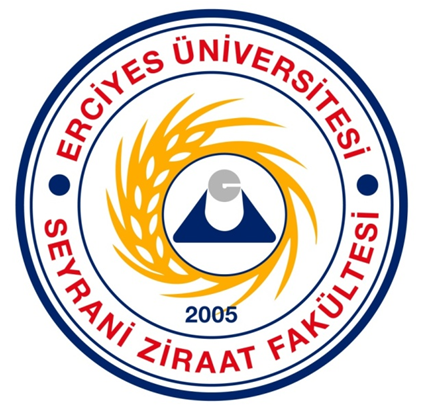 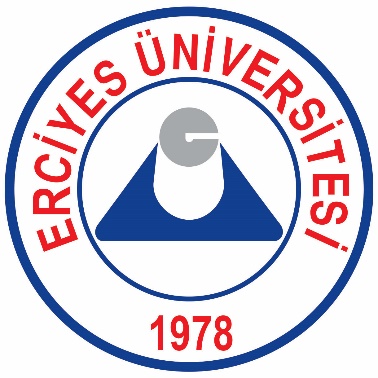 ERCİYES ÜNİVERSİTESİ, SEYRANİ ZİRAAT FAKÜLTESİ,BİRİM İÇ DEĞERLENDİRME RAPORU(SEYRANİ ZİRAAT FAKÜLTESİ)(http://ziraat.erciyes.edu.tr/)38039 Kayseri / TürkiyeHaziran 2016İÇİNDEKİLERSayfa NoTABLOLAR DİZİNİ…………………………….…………………………...........................iiKISALTMALAR DİZİNİ	iiiA. KURUM HAKKINDA BİLGİLER …………………………………………….………..1B. KALİTE GÜVENCESİ SİSTEMİ……………………………………………………………...5C. EĞİTİM – ÖĞRETİM………………………………………………………………………….6Ç. ARAŞTIRMA VE GELİŞTİRME….…………………………………………………...15D. YÖNETİM SİSTEMİ ……………………………………………………………………18E. SONUÇ VE DEĞERLENDİRME………………………………………………………20TABLOLAR DİZİNİ Sayfa NoTablo 1. Bölüm bazında lisans, yüksek lisans ve doktora öğrenci sayıları …………………2Tablo 2. Fakültemizde eğitim-öğretim yapan bölümlerimize ait bilgiler……………………4Tablo 3: Not Değerlendirme Çizelgesi ……………………………………………………...9KISALTMALAR DİZİNİKısaltma 		AnlamıAB			: Avrupa BirliğiAKTS			: Avrupa Kredi Transfer Sistemi KoordinatörlüğüAr-Ge 			: Araştırma Geliştirme Arş. Gör. 		: Araştırma Görevlisi Doç. Dr. 		: Doçent DoktorERÜ			: Erciyes Üniversitesi ERREM		: ERÜ Psikolojik Danışma ve Rehberlik Uygulama ve Araştırma MerkeziÖBİSİS			: Öğrenci Bilgi SistemiÖSYM			: Ölçme, Seçme ve Yerleştirme MerkeziProf. Dr. 		: Profesör Doktor SANTEZ 		: Sanayi Tezleri ProjeleriTAGEM		: Tarımsal Araştırmalar ve Politikalar Genel MüdürlüğüTÜBİTAK		: Türkiye Bilimsel Ve Teknolojik Araştırma KurumuTYYÇ			: Türkiye Yükseköğretim Yeterlilikler ÇerçevesiYÖK 			: Yüksek Öğretim KuruluYrd. Doç. Dr. 		: Yardımcı Doçent Doktor A. Kurum Hakkında BilgilerA.1 İletişim BilgileriFakülte Kalite Komisyon Başkanı: İsim: Doç. Dr. Osman SÖNMEZAdres: Erciyes Üniversitesi, Seyrani Ziraat Fakültesi, Araştırma BirimiTelefon: 0505 736 6003e-posta: osmansonmez@erciyes.edu.trFakülte Kalite Komisyon Üyesi: İsim: Yrd. Doç. Dr. Hasan PINARAdres: Erciyes Üniversitesi, Seyrani Ziraat Fakültesi, Araştırma BirimiTelefon: 0532 450 5270e-posta: hpinarka@yahoo.comFakülte Kalite Komisyon Üyesi: İsim: Yrd. Doç. Dr. Osman İBİŞAdres: Erciyes Üniversitesi, Seyrani Ziraat Fakültesi, Araştırma BirimiTelefon: 0535 369 9775e-posta: osmanibis@erciyes.edu.trFakülte Kalite Komisyon Üyesi: İsim: 	Arş. Gör. Hasan Ali İRİKAdres: Erciyes Üniversitesi, Seyrani Ziraat Fakültesi, Araştırma BirimiTelefon: 0507 393 9359e-posta: haliirik42@gmail.comFakülte Kalite Komisyon Üyesi: İsim: Arş. Gör. Ahmet SAYAdres: Erciyes Üniversitesi, Seyrani Ziraat Fakültesi, Araştırma BirimiTelefon: 0531 977 7834e-posta: ahmet_sy@windowslive.comFakülte Kalite Komisyon Üyesi: İsim: Arş. Gör. Arş. Gör. Hamdi ÖZAKTANAdres: Erciyes Üniversitesi, Seyrani Ziraat Fakültesi, Araştırma BirimiTelefon: 0546 514 0319e-posta: ozaktan_03@hotmail.comA.2 Tarihsel GelişimiBakanlar Kurulunun 27 Aralık 2005 tarih ve 9849 sayılı kararı ile kurulmuş olan Seyrani Ziraat Fakültesi, eğitime 2008-2009 Eğitim-Öğretim yılında başlanmıştır. Seyrani Ziraat Fakültesinde on bölüm, ondört anabilim dalı mevcut olup; Bahçe Bitkileri, Bitki Koruma, Biyosistem Mühendisliği, Tarımsal Biyoteknoloji, Tarla Bitkileri ve Zootekni bölümlerinde aktif olarak eğitim-öğretim yapılmaktadır. Seyrani Ziraat Fakültesinde 2. ve 3. Sınıflar Develi İlçesindeki Seyrani kampüsünde, 1. ve 4. Sınıf öğrencileri Merkez kampüste eğitim görmektedirler. Fakültemizde Bahçe Bitkileri, Bitki Koruma, Biyosistem Mühendisliği, Zootekni, Toprak Bilimi ve Bitki Besleme, Tarla Bitkileri, Tarımsal Biyoteknoloji bölümlerinde yüksek lisans, Bahçe Bitkileri ve Biyosistem Mühendisliği bölümlerinde doktora eğitimi verilmektedir. Fakültemizde bölüm bazında lisans, yüksek lisans ve doktora öğrenci sayıları Tablo 1’de verilmiştir.Tablo 1. Bölüm bazında lisans, yüksek lisans ve doktora öğrenci sayılarıFakültemizde Mayıs 2016 yılı itibariyle akademik personel olarak 8 profesör, 15 doçent, 17 yardımcı doçent, 13 araştırma görevlisi ve 1 öğretim görevlisi çalışmaktadır. 22 adet İdari ve destek personeli görev yapmaktadır.Fakültemizde bölüm öğretim üyeleri ve öğrencilerimiz için toplam 15 adet araştırma Laboratuvarı bulunmaktadır.A.3 Misyonu, Vizyonu, Değerleri ve HedefleriMisyonumuzFakültemizin misyonu; ülkemizin temel değerleri ve stratejik hedeflerine uygun eğitim sunmak, evrensel geçerliliği olan bilgi ve beceriler ile donatılmış bireyler yetiştirmek; bilime katkı sağlayacak, ülkede ve dünyada kullanılabilir ve paydaşlarına yararlı olacak bilgi ve teknoloji üretmek; bölgenin kalınma ve gelişmişlik düzeyini artırıcı projeler hazırlamak, kaliteli danışmanlık hizmetleri sunmak; mensuplarının ve toplumun sosyal, kültürel, sanatsal ve sportif gelişimine katkı sağlayacak etkinlikler düzenlemektir.VizyonumuzVizyonumuz tarım bilimine ilişkin çalışmalarda, bilgi ve teknoloji üretiminde, kültürel ve sosyal etkinliklerde Türkiye’de belli bir yere ulaşan, mezunları kabul gören ve tercih edilen; Türkiye ve dünyada aynı alanlarda faaliyet gösteren kurum/kuruluşlarla olumlu ilişkiler kuran; uluslararası nitelikte öğretim elemanı ve öğrenci yapısına sahip; paydaşlarının gereksinimlerini hızlı, kaliteli ve etkili çözümlerle karşılayan öncü bir ziraat fakültesi olmaktır.Fakültemiz Değerleri•	İnsan hakları•	Bilimsel etik kurallar•	Yaratıcı düşünce•	Toplumsal değerler•	Atatürk ilkeleri•	Çevreye duyarlılık•	Sürekli gelişme•	Kaliteli eğitim ve öğretim•	Fırsat eşitliğiFakültemiz HedefleriFakültemiz, bölge, ülke ve dünya tarımına hizmet edebilecek, birikimli, deneyimli, ufku geniş yenilikleri takip edebilecek, teknolojiyi insanlığın hizmetine yönelik olarak kullanabilecek, etik kurallara uyan Ziraat Mühendisleri ve konu uzmanlarını yetiştirmeyi hedeflemektedir. A.4 Eğitim-Öğretim Hizmeti Sunan BirimleriFakültemizde yer alan bölümlere ait eğitim-öğretim durumları Tablo 2’de verilmiştir.Tablo 2. Fakültemizde eğitim-öğretim yapan bölümlerimize ait bilgilerA.5Araştırma Faaliyetinin Yürütüldüğü BirimleriBahçe Bitkileri Bölüm LaboratuvarıBahçe bitkileri alanında araştırmaların planlanması ve yürütülmesi amacıyla bu alanda araştırma yapan farklı disiplinlerde araştırmacılarla işbirliği yapılmaktadır. Moleküler biyoloji, pomoloji ve doku kültürü laboratuvarları mevcuttur. Bitki Koruma Bölüm LaboratuvarıBitki koruma alanında araştırmaların planlanması ve yürütülmesi amacıyla bu alanda araştırma yapan farklı disiplinlerde araştırmacılarla işbirliği yapılmaktadır.Biyosistem Mühendisliği Bölüm LaboratuvarıSulama, tarımsal enerji, atık su yönetimi, tuzluluk ve tarımsal yapılar alanında araştırmaların planlanması ve yürütülmesi amacıyla bu alanda araştırma yapan farklı disiplinlerde araştırmacılarla işbirliği yapılmaktadır.Tarla Bitkileri LaboratuvarıTarla bitkileri alanında araştırmaların planlanması ve yürütülmesi amacıyla bu alanda araştırma yapan farklı disiplinlerde araştırmacılarla işbirliği yapılmaktadır. Moleküler biyoloji, enstrümantal analiz laboratuvarı ve doku kültürü laboratuvarları mevcuttur. Toprak Bilimi ve Bitki Besleme LaboratuvarıToprak ve bitki besleme alanlarında araştırmaların planlanması ve yürütülmesi amacıyla bu alanda araştırma yapan farklı disiplinlerde araştırmacılarla işbirliği yapılmaktadır. Ayrıca Gıda, Tarım ve Hayvancılık Bakanlığı tarafından yetkilendirilmiş olan laboratuvarımızda çiftçilerimize ve diğer kuruluşlara toprak ve sulama suyu analizi yapılarak danışmanlık hizmeti verilmektedir.A.6 İyileştirmeye Yönelik ÇalışmalarBirimin ilk iç değerlendirme raporudur. Mevcut laboratuvarların altyapı ve insan kaynağının geliştirilmesi için çalışmalarımız devam etmektedir. B. Kalite Güvencesi SistemiSöz konusu iç değerlendirme raporu fakültemizde ilk rapor olacağından dolayı, fakültemiz için belirlenmiş olan misyon ve vizyonlar doğrultusunda, bundan sonraki süreçte eylem planları hazırlanacak olup, kalite güvence sistemi bu sürece dahil edilecektir. Fakültemize ait laboratuvarlarımızın hiç birinde henüz akreditasyonu ve sistem standartları yönetimi çalışmaları mevcut değildir. Ancak Toprak Bilimi ve Bitki Besleme Bölümüne ait laboratuvarımızda Gıda, Tarım ve Hayvancılık Bakanlığı tarafından yetkilendirilmiş olup, laboratuvarımızda çiftçilerimize ve diğer kuruluşlara toprak ve sulama suyu analizi yapılarak danışmanlık hizmeti verilmektedir. Söz konusu laboratuvarda süreç Gıda, Tarım ve Hayvancılık Bakanlığı yönergesi doğrultusunda devam etmektedir. Fakülte kurulu tarafından yıllık olarak yapılan toplantılarla, fakültemizin misyon vizyon stratejik hedefleri ve performans göstergelerini belirlemekte ve eksiklikler tespit edilerek mevcut imkanlar doğrultusunda iyileştirme yoluna gidilmektedir. Fakültemizin Kalite Komisyonu üyeleri, Fakülte dekanımız başkanlığında, bir dekan yardımcısı ve5 üyeden oluşmaktadır. Birim kalite komisyonunun oluşturacağı öneriler çerçevesinde yetkileri ve sorumlulukları belirlenecek, konulacak kurallar izlenecek yetki görev ve sorumluluklar tasnif edilecektir.Akademik ve idari çalışanlar ile öğrencilerle yapılacak mesleki faaliyet ve aktiviteler dış paydaşlarla entegrasyonu sağlanacak, bu kapsamda fakültemizin hedeflerine ulaşması ivme kazanabilecektir.C. Eğitim – ÖğretimC.1 Programların Tasarımı ve OnayıEğitim programımız kurulduğu yıldan beri “Kredili Eğitim Sistemi” başlığı altında tanımlanmış olup 2013 yılından itibaren Avrupa Kredi Transfer Sistemi Koordinatörlüğü (AKTS) sistemine geçiş yapılmıştır. Bu sistem yarıyıl esasına göre planlanmaktadır ve bir akademik yıl, iki yarıyıldan oluşmaktadır. Ayrıca, zorunlu veya seçmeli tüm ders ve stajların amaç ve hedeflerine de fakülte web sayfasından (http://ziraat.erciyes.edu.tr/) ulaşılmaktadır. Ders içeriklerine ise ders bilgi paketi sistemi üzerinden ulaşılabilmektedir Eğitim programımız sürekli olarak web sayfamızdan yayınlanmakta ve her yıl yenilenerek, öğretim üyeleri, öğrenciler ve fakültemizi tercih edecek olan öğrenci adaylarımıza duyurulmaktadır.  Eğitim Öğretim Yönergesi’ne göre Lisans mezuniyet şartını sağlamak için öğrencilerin en az 240 AKTS’lik dersten başarılı olmaları ve en az 30 iş günü zorunlu stajlarını tamamlamaları gerekmektedir.  Fakültemiz 4 yıllık eğitim kapsamında Yüksek Öğretim Kurulu’nun (YÖK) yayınladığı Türkiye Yükseköğretim Yeterlilikler Çerçevesi (TYYÇ) kapsamında Ziraat Temel Alanda Lisans Yeterlilik Düzeyi ve Akademik Ağırlıklı yeterlilik türü başlığı altında yayınlanan asgari yeterlilikler kapsamında Erciyes Üniversitesi Ziraat Fakültesinin Eğitim Program yeterlilikleri belirlenmiştir.Ders bilgi paketinde belirtilen mesleki yeterlilikler ve hedeflenen çıktılar doğrultusunda stajlar Fakültemiz lisans eğitim programında verilen kapsam, süre ve yapıya uygun bir şekilde gerçekleştirilmektedir. Öğrencilerimiz meslek eğitimi boyunca 30 iş günü staj yaparak mezun olmaktadırlar.   Anabilim dalları bünyesinde verilen zorunlu ve seçmeli lisans derslerine ait Ders Bilgi Paketleri, Ders tanıtım bilgileri, haftalara göre işlenecek konular, öğrenme çıktılarının program yeterlilikleri ile ilişkilendirilmesi Fakültemiz web sayfasından ulaşılabilmektedir (http://ziraat.erciyes.edu.tr/).Öğrencilerimiz ve danışmanları, kayıt yenileme işlemlerini elektronik olarak gerçekleştirir. Danışman Programı’nda öğrencilerin önceki dönem başarı durumu, almakla yükümlü oldukları dersler ve tercih ettikleri dersler listesi gibi bileşenler bulunur; danışmanlar sistem üzerinden mesaj göndererek önerilerini iletebilirler. Öğrencilerimiz, sınav notları, güncel transkriptleri, danışmanlarından ve ders sorumlularından gelen mesajları bilişim sistemi üzerinden görebilmektedir.Ders sorumluları, Eğitmen Programı’ndan da gerekli bilgilere ulaşılabilmekte ve öğrencilere toplu veya tek tek mesaj gönderebilmektedir.Akademik yıl başlangıcında ilk hafta, ekle-sil haftası olup öğrencilerimiz seçtikleri derslerle ilgili değişikliklerini danışmanları ile birlikte yapabilmektedir.Fakültemizde Lisans Eğitimi Erciyes Üniversitesi Ön Lisans ve Lisans Eğitim Öğretim Yönetmeliğine göre uygulanmaktadır. Üniversitemiz web sayfasından ulaşılabilmektedir. C.2 Öğrenci Merkezli Öğrenme, Öğretme ve DeğerlendirmeFakültemizde dört yıllık lisans eğitimi uygulanmaktadır. Bu eğitim programı sonucunda mezunların öncelikle topluma karşı sorumluluklarını sürdürebilecek ve tarım sisteminin ihtiyaçlarını karşılayacak şekilde bilgi, beceri ve tutumları kazandıkları Bologna Süreci ders bilgi paketleri öğrenme çıktılarında açıklanmıştır. Bu paketler kapsamında her dersin içeriğine ve diğer bilgilerine bu sistem üzerinden ulaşılabilmektedir. Fakültenin son 4 yıla ait eğitim programı, ders listeleri ve ders kredilerine Eğitim Planı olarak Fakülte web sayfamızdan ulaşılabilmektedir (http://ziraat.erciyes.edu.tr/). Fakültemizde; eğitim programı içinde zorunlu staj bulunmaktadır ve bu stajlar her bölümün kendi içerisinde staj koordinatörü başkanlığında staj komisyonu tarafından yürütülmektedir.Staj eğitimleri bölümlerin uygun gördüğü kamu kurum ve kuruluşlarında, alanı ile ilgili özel firmalarda olmak üzere staj yönergesinde ayrıntılı olarak belirtilen kurumlarda yapılabilmektedir. Fakültemizde bazı bölümler için staja yapılabilecek yerleri bölüm web sayfalarından ulaşıla bilinmektedir (http://ziraat.erciyes.edu.tr/).TYYÇ kapsamında her eğitim öğretim yılı için 60 AKTS (veya her yarıyıl için 30 AKTS) esas alındığından ve Ziraat Fakültesi eğitim süresi 4 yıl (8 yarıyıl) olduğu için Erciyes Üniversitesi Ziraat Fakültesi’nden mezun olacak öğrenci diğer mezuniyet koşullarının yanı sıra en az 240 AKTS kredisini tamamlamış olmalıdır.  Fakültemiz eğitim programında teorik ve uygulamalı dersler yer almaktadır. Programda belirtilen temel ve mesleki dersler ile seçmeli dersler her bölümün web sayfasında belirtilmektedir (http://ziraat.erciyes.edu.tr/).Programların yürütülmesinde öğrencilerin aktif rol almaları için her bölümün ders bilgi paketinde belirtildiği gibi farklı dönemlerde Mesleki Uygulama şeklinde sağlanmaktadır.Fakültemizde; ara sınav, ödev, proje, uygulama ve dönem sonu sınavı gibi farklı değerlendirme yöntemleri uygulanmaktadır. Değerlendirme yöntemleri arasında klasik sınav, çoktan seçmeli sınav, vb. yer almaktadır Öğrenciler vize sınavlarını ve final sınavlarına katılmak durumundadır. Fakültemizde dönem içerisinde bir kez ara sınav bir kez yarıyıl sonu sınavı ve bir kez de bütünleme sınavı yapılmaktadır. Vizelerin 40%’ı ve finallerin 60%’ı hesaplanır. Bütünlemeye giren öğrenciler için bütünleme notu esas alınır. Öğretim üyelerinin sınav sonuçlarını girebildiği eğitmen programı üzerinden notların girişi yapıldıktan sonra sistem tarafından otomatik olarak öğrencinin ham başarı puanı hesaplanmakta ve aşağıdaki tabloda belirtildiği üzere değerlendirilmektedir.  Bütün sınavlar 100 üzerinden değerlendirilir. Final sınavından en az 50 almak zorunludur. Yarıyıl sonu geçer notu 60’tır. Bir dersten (AA), (BA), (BB), (CB) ve (CC) alan öğrenci başarılı kabul edilir. Tablo 3: Not Değerlendirme ÇizelgesiÖğrenciler başarısız oldukları bir dersi bir sonraki yıl eğitim döneminde tekrarlayabilirler. Bütünleme Sınavlarından sonra devamını almış olmak kaydıyla dönemine bakılmaksızın mezun olabilmek için ders hükmünde olmayan bitirme projesi bitirme tezi, staj ve hazırlık sınıfı hariç tek dersi kalan öğrencilere tek ders sınav hakkı verilir. Tek ders sınavında ara sınav notu dikkate alınmaz. Tek ders sınavına giren öğrencilerin başarı notu sadece tek ders sınav notuna göre belirlenir. Her derse ait sınavların nasıl yapılacağı ve sonuçların nasıl değerlendirileceği dersi veren öğretim üyesi tarafından her yıl ders bilgi paketi sistemi üzerinden güncellenmektedir Öğrencinin devamını veya sınava girmesini engelleyen haklı ve geçerli nedenlerin oluşması durumunda ara sınavlarda geçerli olmak şartıyla doktor raporu sunması gerekmektedir.Özel yaklaşım gerektiren öğrenciler (engelli veya uluslararası öğrenciler gibi) için Engelsiz Kampüs Birimi mevcuttur. Üniversitemizin web sayfasından bilgi edinilebilir (http://www.erciyes.edu.tr/).C.3 Öğrencinin Kabulü ve Gelişimi, Tanınma ve SertifikalandırmaErciyes Üniversitesi Ziraat Fakültesi, ÖSYM tarafından yürütülen merkezi yerleştirme ile öğrenci kabul eden yükseköğretim lisans programlarındandır. Ortaöğretim kurumlarının sayısal ağırlıklı bölümlerinden mezun olmuş öğrenciler arasından merkezi yerleştirme sınavında Bahçe Bitkileri Bölümü, Bitki Koruma Bölümü ve Zootekni Bölümü MF-2;Tarla Bitkileri Bölümü ve Tarımsal Biyoteknoloji Bölümü MF-3; Biyosistem Mühendisliği Bölümü MF-4 puan türü esas alınarak yerleştirme yapılmaktadır.Her öğretim yılı için YÖK tarafından istenen öğrenci kontenjan bilgileri Rektörlük aracılığıyla bildirilmektedir. Bu kapsamda, özellikle Fakültemizin teorik ders ve uygulamalar için mevcut fiziki altyapısı dikkate alınarak kontenjan talebinde bulunulmaktadır.  Fakültemize kurumlar arası yatay geçiş, aynı düzeydeki eşdeğer diploma programları arasında ve Yükseköğretim Kurulu tarafından yayınlanan kontenjanlar çerçevesinde, ikinci yarıyıldan itibaren yapılabilmektedir. Tüm geçiş işlemleri 24.04.2010 tarihli ve 27561 sayılı Resmi Gazete’de yayımlanan “Yükseköğretim Kurumlarında Ön Lisans ve Lisans Düzeyindeki Programlar Arasında Geçiş, Çift Anadal, Yandal ile Kurumlar Arası Kredi Transferi Yapılması Esaslarına İlişkin Yönetmelik” kapsamında yapılmaktadır Fakültemizde, yatay geçiş başvurularının değerlendirilmesinde kullanılan kriterler ve yatay geçiş için gereken asgari koşulların değerlendirilmesi ile ilgili Üniversite Senatosu tarafından kabul edilen yönetmelik usullerine dayanılarak yapılmaktadır. Yönetim Kurulu kararıyla fakültemize yatay geçişi uygun görülen adayların intibak işlemleri, Fakültemiz İntibak Komisyonu incelemesi ve kararıyla yapılmaktadır.Üniversitemize ilk kayıtlar ve kayıt yenileme esasları, Üniversitemiz web sayfası (http://www.erciyes.edu.tr/) üzerinden duyurulur ve öğrencilerimiz bu esaslar doğrultusunda işlemlerini gerçekleştirir. Fakültemize ilk kayıt ile gelen öğrencilerimiz, bilişim sisteminden (Öğrenci Bilgi Sistemi, ÖBİSİS) kullanıcı adları ve şifreleri ile giriş yaparlar. Öncelikle ön kayıt yaptıran öğrenciler randevu sistemi ile belirlenen gün ve saatte gerekli belgelerle Fakültemize gelerek kayıt işlemlerini tamamlarlar. Kayıtlarda Fakültemizden eğitim öğretimden sorumlu Dekan Yardımcısı başkanlığında rehber olarak 2 araştırma görevlisi, kesin kayıt işlemlerini gerçekleştirmek üzere görevlendirilen 2 memur görev yapmaktadır Kayıtlar, burslar v.b. güncel duyurular da ÖBİSİS üzerinden yayınlanmaktadır. Fakültemiz web sayfası (http://ziraat.erciyes.edu.tr/) üzerinden duyurulur.Üniversitemizde uygulanan Eğitim Öğretim ve Sınav Yönetmeliği’ne göre her öğrenciye fakülteye kaydından, mezuniyetine kadar başta eğitim-öğretim olmak üzere birçok konuda danışmanlık yapması amacıyla akademik personel görevlendirilir. Fakültemizde verilen danışmanlık öncelikle öğrencinin akademik başarısını desteklemeye ve yükseltmeye yönelik olup, ayrıca sosyal gelişimi için de destek sağlamayı amaçlamaktadır. Öğrencilerimiz, danışmanlarından her konuda destek isteyebilirler ve danışmanları tarafından belirlenen zaman dilimlerinde, problemlerini çözüme kavuşturmak için görüşmeler yapabilirler. Danışman öğretim üyeleri eğitim-öğretim yılının bahar ve güz dönemlerinde kayıt yaptıran öğrencilerinin ders seçimlerini gözden geçirir, öğrenciye tavsiyede bulunur ve öğrencinin kaydını onaylar. Öğrencinin ve danışmanın iletişime geçebilmeleri amacıyla öğrenci bilişim sisteminde mesaj menüsü oluşturulmuş olup ilgili menü bilişim sisteme girişte ve kişiye özel olarak görülebilmektedir. Kayıt yaptırdığı tüm dersleri geçmiş olmak şartıyla, genel ve dönem not ortalaması en az 2.00 olan öğrenciler başarılı sayılırlar. Öğrencinin başarı sıralaması genel not ortalamasına göre hesaplanır. Bu öğrencilerden bir dönem sonunda en az normal ders yükü ile o dönemin not ortalaması 3.00-3.49 arasında olanlar dönem onur öğrencisi, 3.50-4.00 arasında olanlar üstün onur öğrencisi sayılırlar. Bu öğrencilerin listesi her dönem sonunda ilan edilir.Erasmus Öğrenci Öğrenim Hareketliliğinde öğrencinin öğreniminin bir bölümünü ortak olunan yurtdışındaki yükseköğretim kurumunda gerçekleştirmesi şeklindedir. Verilen mali destek hibe şeklinde olup, öğrencilerin bütün masraflarını karşılamak amaçlanmamakta, yalnızca hareketlilikten kaynaklanan ek masraflara yardımcı olmak istenmektedir."Farabi Değişim Programı" olarak adlandırılan Yükseköğretim Kurumları Arasında Öğrenci ve Öğretim Üyesi Değişim Programı, üniversite ve yüksek teknoloji enstitüleri bünyesinde ön lisans, lisans, yüksek lisans ve doktora düzeyinde eğitim-öğretim yapan yükseköğretim kurumları arasında öğrenci ve öğretim üyesi değişim programıdır. “Mevlana Değişim Programı” kapsamında ise öğrenci değişimine, Türkiye’deki bütün yükseköğretim kurumlarında (Mevlana Değişim Programı Protokolü imzalamış olan yükseköğretim kurumlarında) örgün eğitim programlarına kayıtlı ön lisans, lisans, yüksek lisans ve doktora öğrencileri katılabilirler.C.4 Eğitim - Öğretim KadrosuEğitim-öğretim kadrosunun işe alınması, atanması ve yükseltilmeleri ile ilgili süreçler Erciyes Üniversitesi Akademik Yükseltme ve Atama Kriterlerince yapılmaktadır. Fakültemiz bünyesinde 8 profesör, 15 doçent, 17 yardımcı doçent, 13 araştırma görevlisi ve 1 öğretim görevlisi çalışmaktadır.Birime dışarıdan ders vermek üzere öğretim elemanı seçimi ve davet edilme usullerinde Fakültemiz ilgili birimlerinin isteği üzerine ihtiyaç duyulan öğretim elemanı ilgili anabilim dalından talep eder. Birimdeki ders görevlendirmelerinde, eğitim öğretim kadrosunun yetkinlikleri ile ders içeriklerinin örtüşmesi, akademik personelin uzmanlık alanı dikkate alınmaktadır. Eğitim öğretim kadrosunun eğitsel performanslarının izlenmesi ve ödüllendirilmesine yönelik mekanizmalar, YÖK ve üniversitemiz tarafından belirlenen kriterlere göre tayin edilmektedir. Eğitim-öğretim kadrosunun mesleki gelişimlerini sürdürmek ve öğretim becerilerini iyileştirmek için öğretim elemanı ve üyelerimizin Kongre ve Sempozyumlara katılmaları Üniversitemiz tarafında teşvik edilmekte ve desteklenmektedir.Fakültemizin eğitim bileşeni kapsamındaki hedeflere ulaşmayı sağlayacak eğitim öğretim kadrosu, yıllık olarak gözden geçirilmekte ve ihtiyaç duyulan uzmanlık alanlarına göre kadro talebi yapılmaktadır.C.5 Öğrenme Kaynakları, Erişilebilirlik ve DesteklerEğitimde yeni teknolojilerin kullanımı öğretim üyelerinin araştırma projeleri kapsamında öğrencilere Mesleki Uygulamada ve Stajda teşvik edilmektedir.Öğrencilerin staj ve işyeri eğitimi gibi kurum dışı deneyim edinmelerini gerektiren programlar için kurum dışı destek bileşenleri öğrencilerimizin 30 iş günü zorunlu stajlarını bölümlerinin uygun gördüğü kamu ve özel kurum ve kuruluşlarda yapmaları şeklinde sağlanmaktadır.Üniversite yılları, öğrencilerin kişisel, sosyal, akademik ve mesleki alanlarda birçok yenilikle karşılaştığı, yeni sorumluluklar aldığı, yeni bir yaşam tarzı edinmek durumunda kaldığı bir dönemi kapsadığı için, bu dönemde yoğun kaygı ve ciddi akademik kayıplarla karşılaşılabilmektedir. Bu geçiş döneminde öğrencilerin, potansiyellerini geliştirmelerine, yeni beceriler kazanmalarına ve daha etkin bir yaşam sürmelerine yardımcı olacak, aynı zamanda karşılaştıkları çeşitli sorunlara yönelik kendilerine destek olacak birimlere ihtiyaç duyulmaktadır. Üniversitemizde bu amaçla, Kasım 2009’da kurulmuş olan ERÜ Psikolojik Danışma ve Rehberlik Uygulama ve Araştırma Merkezi (ERREM), öğrencilere psikolojik danışmanlık hizmeti sunmaktadır http://errem.erciyes.edu.tr/ Bu kapsamda, öğrenci ve personelin bireysel gelişimine yönelik çeşitli konularda söyleşi, konferans ve paneller düzenlenmekte, bunun yanı sıra iletişim yolları geliştirme, bireysel gelişimlerine katkı sağlama imkânı sunan uygulamalar, bireysel psikolojik danışma, psikolojik testler, su ve müzikle terapi çalışmaları gerçekleştirilmektedir. Erciyes Üniversitesi’ne 2010 yılından itibaren kayıt yaptıran her öğrenciye ERREM tarafından hazırlanan “Kaygıyla Başa Çıkma ve Verimli Çalışma” isimli kitapçık hediye edilmekte olup, 2013 öğretim yılı kayıt döneminde onbinüçyüz öğrenciye kitap hediye edilmiştir. Ayrıca, ilgili birim tarafından madde bağımlılığı, stresle başa çıkma, beslenme alışkanlıkları vb. konularda bilgilendirme amaçlı broşür ve bülten hazırlanmıştır. Akademik personelin öğrencileri daha iyi tanıması ve psikolojik danışma ve rehberlik çalışmalarının hangi konu ve alanlarda yoğunlaşacağı noktasında yönlendirici bir çalışma olacağı düşüncesiyle, ERREM tarafından öğrenci sorunları anketi düzenlenmiş ve Erciyes Üniversitesi Sosyal Bilimler Enstitüsü dergisinde yayınlanmıştır. Psikolojik Danışma ve Rehberlik kapsamındaki konularla ilgili olarak Erciyes Üniversitesi İletişim Fakültesi bünyesinde faaliyet gösteren Kampus TV ve radyodaki programlarla öğrenci ve personelin bilinçlenmesi sağlanmaktadır. Üniversitemiz yerleşkesi içinde bir adet yurt mevcuttur, ayrıca kampüse yakın Kredi ve Yurtlar Kurumu yurtları, özel yurtlar v.b. kampuse yakın barınma olanakları bulunmaktadır. Fakültemizde öğrencilerimiz, farklı kurum, kuruluş, vakıf ve şahıslar tarafından maddi olarak desteklenmektedir. Bu kapsamda, başta Yüksek Öğrenim Kredi ve Yurtlar Kurumu olmak üzere, Başbakanlık, Erciyes Üniversitesi Vakfı, öğretim elemanları ve diğer gönüllü kişiler tarafından destek sağlanmaktadır. Bu desteklerle ilgili işlemlerin takibinin yürütülmesi için Fakültemiz Burs Komisyonu bulunmaktadır Üniversitemiz ayrıca farklı kişiler tarafından bağışlanan ikinci el eşyaları toplayan ve ücretsiz olarak öğrencilere dağıtımını yapan bir Giyim Merkezi’ne sahiptir.Kampüsümüzde 2500 öğrenci kapasiteli yemek salonu bulunmaktadır. Diyetisyenler tarafından hazırlanan menüler, akademik yıl boyunca 11.00-13.00 saatleri arasında servis edilmektedir. Yemeklerin toplam maliyetinin yarısı Öğrenci Sosyal Hizmetler Fonu’ndan karşılanmaktadır. Ayrıca öğrencilere sağlıklı koşullarda düzenli olarak çay, kahve, meşrubat ve çeşitli yemekler servis edilen fakülte kantinleri, restoranlar ve pastaneler mevcuttur. Fakültemizde 95 m2’lik bir kantin öğrencilerimize hizmet sunmaktadır. Öğrencilerimiz, diğer sağlık kuruluşlarında olduğu gibi, kampüsümüzde yer alan Erciyes Üniversitesi Gevher Nesibe Hastanesi (Erciyes Üniversitesi Sağlık Uygulama ve Araştırma Merkezi)’nin tüm kliniklerinden, Diş Hekimliği Fakültesi Hastanesi’nden sağlık hizmeti alabilmektedir. Ülkemizdeki Sağlık Hizmetleri Yönergesi gereği, öğrencilerimiz, ailelerinin sağlık sigortasından faydalanmaktadır. Yabancı uyruklu öğrencilerimiz ise Üniversitemiz ilgili birimlerine yaptırmış oldukları bilgilerle oluşturulan kayıt üzerinden sağlık hizmeti alabilmektedir. Üniversitemizde öğrencilerimizin de kayıt yaptırabileceği yabancı dil kursları gibi imkânlar bulunmaktadır (http://ersem.erciyes.edu.tr/). Öğrencilerimiz, açık ve kapalı spor tesislerinden faydalanabilirler. Fakültemizin de basketbol ve voleybol takımları, Üniversitemizdeki turnuvalara katılmaları için desteklenmekte ve takımlarımız başarı göstermektedir Basketbol, voleybol, badminton ve hentbol oynamaya elverişli olan Süleyman Demirel Spor Salonu’nun yanı sıra 80. yıl Atatürk Kapalı Futbol Kompleksi de bulunmaktadır. Ayrıca açık tenis kortları, basketbol sahaları, kapalı voleybol sahaları da mevcuttur. Kampüsteki yarı olimpik yüzme havuzu kompleksi de üyelik karşılığı hizmet vermektedir. Kayseri’nin 25 km güneyindeki Erciyes Dağı’ndaki kayak merkezi ve Ali dağı Yamaç Paraşütü olanakları da ilimizdeki diğer olanaklar arasındadır. Bunların yanı sıra, Fakültemiz öğrencilerinin kurduğu Eczacılık Kulübü’nün de arasında yer aldığı Güzel Sanatlar, Fotoğrafçılık, Bilimsel Araştırma, Kayak, Seramik, Dans, Drama, Müzik, Satranç ve Briç v.b. Kulüpler de bulunmaktadırC.6 Programların Sürekli İzlenmesi ve Güncellenmesiİç paydaşların (öğrenciler ve çalışanlar) ile dış paydaşların (işveren, iş dünyası ve meslek örgütü temsilcileri, mezunlar, vb.) sürece katılımı sağlanarak programın gözden geçirilmesi ve değerlendirilmesi her bölümün kendi içerisinde son sınıf öğrencilerinin talepleri doğrultusunda Akademik Danışmanları koordinatörlüğünde düzenlenen teknik geziler kapsamında yapılmaktadır. Ayrıca öğrenci kongreleri de Dekanlığımız koordinatörlüğünde her sene düzenli olarak ilgili öğrencilerin katılımı sağlanmaktadır.Ç. Araştırma ve GeliştirmeÇ.1 Araştırma Stratejisi ve HedefleriFakültemizin araştırma stratejisi, hedefleri, fakültemizin misyon, vizyon ve hedefleri doğrultusunda akademik ve idari personel tarafından belirlenmektedir. Fakültemizin araştırma stratejisi ve hedefleri öncelikle bölge tarımının ihtiyaçları göz önünde bulundurularak ülkemiz tarımına katkı sağlayacak şekilde ve fakültemizin ulusal ve uluslararası platformda en iyi şekilde temsil edilmesini sağlayabilmektir. Araştırma stratejileri ve hedefleri düzenli olarak her yıl fakültemiz dekanlığımız başkanlığında gözden geçirilerek iyileştirilmektedir. Fakültemizin araştırma stratejisi bütünsel ve çok boyutlu olarak temel araştırma ve uygulamalı araştırmaya yönelik olacak şekilde ele alınmıştır.Fakültemiz, araştırmada öncelikli alanları ile ilgili araştırma faaliyetlerinde bulunmaktadır. Üniversitemiz bünyesinde bulunan araştırma ve uygulama merkezleri fakültemiz akademik personel ile öğrenciler tarafından kullanılmakta olup, elde edilen bilgi ve bulgular izlenmekte ve değerlendirilmektedir. İç ve dış paydaşları ilgilendiren çıktılar çeşitli toplantı ve çalıştaylar ile paylaşılmaktadır. Fakültemizin araştırma faaliyetleri ve diğer akademik faaliyetleri (eğitim-öğretim, topluma hizmet) arasında uyumlu olacak şekilde planlama yapılmakta, uygulamaya konulmakta ve izlenmektedir. Ayrıca fakültemiz TÜBİTAK, TAGEM, SANTEZ, AB, vb. proje kaynaklarını etkin bir şekilde kullanarak, kurumlar arası iş birliğini sağlamakta ve bu doğrultuda araştırmaların çıktılarını paydaşlarına ulaşacak şekilde izlemekte ve değerlendirmektedir. Fakültemizde, araştırma stratejisi disiplinler arası ve çok disiplinli araştırma faaliyetleri olarak planlanmakta ve desteklenmektedir. Fakültemizin, araştırma stratejileri yerel, bölgesel ve ulusal kalkınma hedefleriyle uyumlu bir şekilde yürütülmekte ve bu araştırmalar ülke ekonomisine önemli katkılar sağlamayı hedeflemektedir. Fakültemizin araştırmada etik değerleri benimsetme ile ilgili hususlar üniversitemizce belirlenen kriterler doğrultusunda yürütülmektedir. Araştırmaların çıktıları (proje raporu, yayın, patent vb.) üniversitemiz kapsamındaki vakıf tarafından ödüllendirilmektedir. Fakültemiz tarafından verilen doktora derecelerinin çeşitliliği ve doktora öğrencilerinin yurtiçi ve yurtdışı üniversitelerde öğretim görevlisi olarak işe başlama oranları aktif olarak takip edilmektedir.Ç.2 Araştırma KaynaklarıFakültemizin kurum içi kaynakları mevcut bölümlerin ihtiyaçları doğrultusunda ve eğitim öğretim ihtiyaçları doğrultusunda kullanılmaktadır. Fakültemizin iç kaynaklarının etkin ve verimli kullanımını sağlamak ve ilave kaynak temini için iç ve dış paydaşlarla işbirliğini ve kurum dışından kaynak teminini teşvik etmekte ve desteklemektedir. Fakültemizin araştırma bileşeni ile ilgili hedefleri kapsamında ihtiyaç duyulan kaynakların sürdürülebilirliği kurum içi ve kurum dışı projeler ile sağlamaktadır. Ç.3 Araştırma KadrosuÖğretim elemanı kadrolarında YÖK’ün belirlemiş olduğu ve üniversitemiz senatosunca onaylanan kararlar doğrultusunda; öğretim üyesi kadrolarında ise üniversitemiz senatosunca onaylanan Yrd. Doç. Dr., Doç. Dr., ve Prof. Dr. Atanmasında aranacak kriterlere bağlı olarak kadro tahsisi yapılmaktadır. Araştırma kadrosunun yetkinliğinin geliştirilmesi ve iyileştirmesi için laboratuvar altyapısının ve diğer bilimsel faaliyetlerin geliştirilmesine olanak sağlanmaktadır. Araştırma kadrosunda atama ve yükseltme sürecinde araştırma performansı üniversitemizce belirlenmiş kriterlere göre belirlenmektedir. Ç.4 Araştırma Performansının İzlenmesi ve İyileştirilmesiFakültemiz bünyesinde bulunan akademik personelin araştırma performansları yıllık faaliyet raporları doğrultusunda izlenmekte ve değerlendirilmektedir. Araştırma performansının değerlendirilmesinde,Doktora programlarına yönelik bilgiler (doktora programlarına kayıtlı öğrenci ve mezun sayıları, mezunların akademik ortamda ve sanayi kuruluşlarında çalışma oranları, yurt içi ve yurt dışında çalışma oranları vb.),Bölge, ülke ve dünya ekonomisine katkıları,Fakültemizin mevcut araştırma faaliyetleri, araştırma hedefleriyle uyumu ve bu hedeflerin sağlanmasına katkısı kalite göstergesi olarak değerlendirilmekte ve izlenmektedir.D. Yönetim SistemiD.1 Yönetim ve İdari Birimlerin YapısıFakültemiz idari yönden fakülte dekanı, iki dekan yardımcısı ve fakülte sekreteri tarafından yönetilmektedir. Akademik yönden Fakülte yönetimine 7 bölüm bağlıdır.Fakültemizin idari yapısı; Dekan, Dekan Yardımcıları, Fakülte Sekreteri; Fakülte Yönetim Kurulu, Fakülte Kurulu, Araştırma Görevlisi Temsilcisi, Öğrenci Temsilcisi, Dekanlık Özel Kalem, Yazı İşleri, Tahakkuk İşleri, Ayniyat ve Satın Alma İşleri, Personel İşleri, Bahçe Bitkileri Bölümü, Bitki Koruma Bölümü, Biyosistem Mühendisliği Bölümü, Tarımsal Biyoteknoloji Bölümü, Tarla Bitkileri Bölümü, Toprak Bilimi ve Bitki Besleme Bölümü, Zootekni Bölümü’nden oluşmaktadır. D.2 Kaynakların YönetimiFakültemizde, İdari ve destek hizmetleri sunan birimlerinde görev alan insan kaynaklarının yönetimi Üniversitemiz Personel Daire Başkanlığı tarafından yürütülmektedir. Fakültemizde mali kaynaklarının yönetimi birimlerin ihtiyaçları doğrultusunda gerçekleştirilmektedir. Taşınır ve taşınmaz kaynaklarının yönetimi üniversitemizin ayniyat ve satın alma biriminin usul ve esaslarına göre yürütülmektedir.  D.3 Bilgi Yönetim SistemiKullanılan bilgi yönetim sistemi,Eğitim - öğretim faaliyetlerine yönelik olarak öğrencilerin demografik bilgileri, gelişimi ve başarı oranı, program memnuniyeti vb. konularını kapsamaktadır.Ar-Ge faaliyetlerine yönelik olarak araştırma kadrosunun, ulusal/uluslararası dış kaynaklı proje sayısı ve bütçesi, yayımlarının nicelik ve niteliği aldığı patentler, sanat eserleri vb. konularını kapsamaktadır.Mezunlara yönelik olarak mezunların; istihdam oranları ve istihdamın sektörel dağılımı, nitelikleri vb. konularını kapsamaktadır.Kurumsal iç ve dış değerlendirme sürecine yönelik bilgiler her yıl düzenli olarak faaliyet raporuna eklenmek üzere toplanmaktadır.D.4 Kurum Dışından Tedarik Edilen Hizmetlerin KalitesiFakültemizin ihtiyaçları doğrultusunda kurum dışından tedarik edilecek hizmetler için teknik şartnameler oluşturularak rektörlüğün ilgili birimlerine ulaştırılmaktadır. Bu alınan hizmetlerin uygunluğu rektörlüğün ilgili birimlerince denetlenmektedir. D.5 Kamuoyunu BilgilendirmeFakültemiz topluma karşı sorumluluğunun gereği olarak, eğitim-öğretim, araştırma geliştirme faaliyetlerini de içerecek şekilde faaliyetlerinin tümüyle ilgili güncel verileri kamuoyuyla görsel (internet, TV vb.) ve yazılı (dergi, gazete, broşür vb.) paylaşmaktadır.  Kamuoyuna sunulan bilgilerin güncelliği, doğruluğu ve güvenilirliği yasal prosedürler doğrultusunda güvence altına alınmıştır.  D.6 Yönetimin Etkinliği ve Hesap VerebilirliğiFakültemizde, kalite güvencesi sistemini, mevcut yönetim ve idari sistemini, yöneticilerinin liderlik özelliklerini ve verimliliklerini ölçme ve izlemeye imkân tanıyacak şekilde tasarlamıştır. E. Sonuç ve DeğerlendirmeErciyes Üniversitesinin misyon, vizyonu ve hedefleri doğrultusunda hareket eden Seyrani Ziraat Fakültesi, bilimsel, akademik, eğitim ve araştırma faaliyetleri konusunda, tam bir sosyal sorumluluk bilinci altında hareket etmektedir. Erciyes Üniversitesi, Seyrani Ziraat Fakültesi, Kalite Güvencesi, Eğitim-Öğretim, Araştırma-Geliştirme ve Yönetim Sistemi alanlarındaki durumu genel olarak değerlendirildiğindeki aşağıdaki sonuçlara varmak mümkün görünmektedir.Henüz 11 yıllık bir geçmişe sahip olan Erciyes Üniversitesi, Seyrani Ziraat Fakültesi, genç ve dinamik bir akademik personel yapısına sahiptir. Bu nedenle gelişmeler ve değişimler yakından takip edilmektedir. Seyrani Ziraat Fakültesi 2008-2009eğitim öğretim yılından itibaren öğrenci kabul etmeye başlamıştır ve bugün itibariyle toplam 766 lisans öğrencisiyle eğitim öğretimine devam etmektedir. Mezunlarımız Türkiye'nin dört bir yanında Ziraat mühendisi, araştırma görevlisi, uzman, öğretim görevlisi, vb. olarak görev yapmaktadır. Öğretim üyesi başına yayın sayısı açısından, üniversitemiz içerisinde ortalamasının üzerinde bulunan bir öğretim kadrosu olan bir fakültedir. Uluslararası bağlamda tanınırlığı giderek artmaktadır.Fakültemizin tüm bölümleri dört yıllık eğitim-öğretim süresince öğrencilerine, teorik ve pratik açıdan çalışma hayatlarında ihtiyaç duyacakları bilgi ve becerileri güncel şartlara uygun olarak vermeye çalışmakta ve hatta bu konulardaki gerekli desteği mezuniyet sonrasında da sürdürmektedir.Fakültemizin gelişim sürecine katkıda bulunmak, eğitimde standart dayanakları belirlemek ve sadece Türkiye’de değil dünya ölçeğinde de iyi bir yerde olabilmek için “Evrensel yükseköğretim kurumu olma misyonuna uygunluğu” beklentilere cevap verme amacıyla, fakültemiz 2015 yılı içinde lisans ve lisansüstü düzeyde tüm programlarını Bologna Sistemine uygun hale getirerek, Avrupa Kredi Transfer Sistemi (AKTS) etiketini almıştır.Öğrencilere verilen eğitim-öğretim uygulamalarının yanı sıra, araştırma-geliştirme faaliyetleri de mevcut imkanlar çerçevesinde büyük bir özveri ile yerine getirilmeye çalışılmakta, SCI kapsamında yer alan dergilerde yayınlanan makalelerin yanı sıra, yurt dışı ve özellikle yurt içinde düzenlenen kongrelere mümkün olduğunca katılım sağlanmakta, ayrıca TÜBİTAK destekli araştırma projeleri de yürütülmektedir.BölümLisans Öğrenci SayısıYüksek Lisans Öğrenci sayısıDoktora Öğrenci SayısıBahçe Bitkileri163416Bitki Koruma15748-Biyosistem Mühendisliği104441Tarla Bitkileri152  32-Tarımsal Biyoteknoloji13825-Toprak Bilimi ve Bitki Besleme- 13-Zootekni5032-Agricultural Sciences and Technologies- 41 Toplam7662398BölümAna Bilim DalıProgram TürüEğitim DiliBahçe BitkileriBahçe BitkileriLisansYüksek LisansDoktoraTürkçe Bitki KorumaEntomolojiFitopatolojiLisansYüksek LisansTürkçeBiyosistem MühendisliğiArazi ve Su KaynaklarıTarımsal Enerji SistemleriTarımsal Makine SistemleriTarımsal YapılarLisansYüksek LisansDoktoraTürkçeTarla BitkileriTarla Bitkileri  LisansYüksek LisansTürkçeTarımsal BiyoteknolojiBitkisel BiyoteknolojiEnzim ve Mikrobiyel Biyoteknoloji Hayvansal BiyoteknolojiLisansYüksek LisansTürkçeToprak Bilimi ve Bitki BeslemeToprak Yüksek LisansTürkçeZootekniBiyometri ve Genetik Hayvan YetiştirmeYemler ve Hayvan BeslemeLisansYüksek LisansTürkçeAgricultural Sciences and TechnologiesTüm Anabilim Dalları Yüksek LisansDoktoraİngilizce Harf NotuKatsayı100 Üzerinden Not Verme SistemiYeterlilikAA4.00 90-100Mükemmel BA3.50 85-89 Pekiyi BB3.00 75-84 İyi CB2.50 65-74 Orta CC2.00 60-64 YeterliDC1.5055-59Kalır DD1.0050-54Kalır FD0.5040-49Kalır FF0.0000-39Kalır  Seyrani Ziraat Fakültesi Dekanı olarak yetkim dâhilinde; Birim Kalite Güvence Komisyonu Üyeleri tarafından hazırlanan bu raporda yer alan bilgilerin güvenilir, tam ve doğru olduğunu beyan ederim.(Seyrani Ziraat Fakültesi - 01.06.2016)Birim Yöneticisi Prof. Dr. Mehmet ARSLANBirim Kalite Güvence Komisyonu ÜyeleriBaşkan Doç. Dr. Osman SÖNMEZ                  Üye                                                                        ÜyeYrd. Doç. Dr. Hasan PINAR                                   Yrd. Doç. Dr. Osman İBİŞ                     Üye                                                                      ÜyeArş. Gör. Hamdi ÖZAKTAN                                    Arş. Gör. Ahmet SAYÜyeArş. Gör. Hasan Ali İRİK